              «15» января 2020 г. № 16                   Комитет Орловской областной организации Профсоюза работников народного образования и науки РФ направляет Вам План основных мероприятий на 2020 год и рекомендует использовать его для обеспечения последовательности в работе при планировании основных направлений деятельности местных и первичных профсоюзных организаций.     Обращаем ваше внимание на стратегические вопросы Плана:      1. Реализация решений VIII Съезда Профессионального союза, VIII Конференции территориального союза организаций профсоюзов «Федерация профсоюзов Орловской области» и IX отчетно-выборной конференции Орловской областной организации Профсоюза.                                      2020 год объявлен:- Правительством Российской Федерации «Годом памяти и славы», посвященном 75-летию Победы в Великой Отечественной войне 1941-1945 годов.-   Центральным Профсоюза – годом 30-летия Общероссийского Профсоюза образования и «Годом цифровизации в Профсоюзе»       2. В соответствии с этим, первичным и местным профсоюзным организациям области:    - отразить в планах работы каждой профсоюзной организации направления деятельности и мероприятия, посвященные реализации стратегических вопросов;    - принять участие в традиционном областном конкурсном фестивале в марте 2020 года, где будет дан старт праздничным мероприятиям;     - предусмотреть в планах работы на 2020 год торжественные мероприятия в трудовых коллективах с награждением профсоюзных активистов и лучших работников;     - проводить разъяснительную работу среди трудящихся, молодежи об истории профсоюзного движения и отраслевого Профсоюза в Орловской области, деятельности профсоюзных организаций на современном этапе;     - активно использовать средства массовой информации в ходе подготовки и проведения мероприятий;    - обеспечить в течение года регулярное размещение фото материалов с интересных профсоюзных мероприятий на специальной страничке сайта областной организации Профсоюза «Марш солидарности». 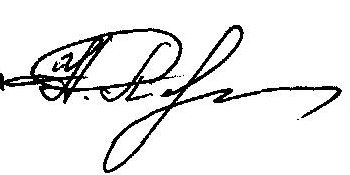 Председатель областной организации Профсоюза	Н.М. Перелыгина                                                                                                       Приложение №1 к постановлению                                                                                                                   президиума областной организации                                                                                                        Профсоюза №1 от 19.12. 2019 г.                                                               П Л А Н            основных мероприятий Комитета Орловской областной организации Профсоюза работников народного образования и науки на 2020 год.                      Считать приоритетными направлениями деятельности                     Комитета областной организации Профсоюза в 2020 году:	_________________________________________________-   реализацию Плана основных мероприятий Орловской областной профсоюзной организации по выполнению решений VIII Съезда Общероссийского Профсоюза образования на 2020-2025 годы, VIII отчетно-выборной Конференции территориального союза организаций профсоюзов «Федерация профсоюзов Орловской области» и IX отчетно-выборной конференции областной организации Профсоюза;-   завершение комплекса мер по реализации в областной организации Профсоюза Пилотного проекта по введению единого электронного профсоюзного билета и учета членов Профсоюза, автоматизированного сбора статистических данных;-   участие в мероприятиях Центрального Совета в рамках Года цифровизации в Общероссийском Профсоюзе образования;-   использование мероприятий Центрального Совета, посвященных 30–летию Общероссийского Профсоюза образования для дальнейшего укрепления профсоюзных организаций;-  разработку и реализацию плана по проведению, объявленного в России «Года памяти и славы», посвященного 75-летию Победы в Великой Отечественной войне 1941-1945 годов;-   совершенствование социального партнерства в сфере образования области, активного взаимодействия с органами региональной власти и органами самоуправления муниципальных районов в рамках условий отраслевых Соглашений и коллективных договоров на 2019-2021 годы, с учетом разграничения полномочий;-  повышение эффективности работы профсоюзных организаций по осуществлению общественного контроля за соблюдением трудового законодательства РФ в образовательных организациях;-  работа по охране труда, защите прав членов Профсоюза на здоровые и безопасные условия труда, сохранение жизни, здоровья работников и обучающихся;-   продолжение реализации комплекса мер по организационному и финансовому укреплению профсоюзных организаций в соответствии с постановлением Центрального Совета Общероссийского Профсоюза образования №3-3 от 15.12.2016 года «Об организационно-финансовом укреплении Профсоюза, его межрегиональных, региональных, местных и первичных профсоюзных организаций».I. Взаимодействие с органами законодательной и исполнительной власти по соблюдению социально-экономических прав и профессиональных интересов работников образования, студентов и обучающихся._________________________________________________________________________1. В рамках дальнейшей целенаправленной работы комитета областной организации Профсоюза, горрайкомов и районных Советов Профсоюза по контролю за реализацией:    - федерального закона «Об образовании в РФ»;- государственной Программы «Развитие образования на 2013-2020 годы»;- федерального проекта «Учитель будущего»;- федеральной программы «Земский учитель»;- Национальной системы учительского роста (НСУР);- Национальной системы профессионального роста педагогических работников (НСПРПР); - закона Орловской области «Об образовании в Орловской области»;-  регионального отраслевого Соглашения, с целью обеспечения стабильного финансово-экономического положения системы образования области, соблюдения условий модернизации дошкольного, общего и профессионального образования, дополнительного образования детей и реализации системы подготовки, переподготовки педагогических и управленческих кадров, использовать в этой работе:  Направление письменных Обращений:   -  в Правительство Российской Федерации,    -  Министерство образования и науки РФ,    -  Правительство Орловской области,   -  областной Совет народных депутатов,   -  Департамент образования Орловской области.  Организацию встреч профактива:   -    с депутатами городских и районных Советов народных депутатов;   -   с работниками Департамента образования области;    -   с работниками городских и районных администраций;   -   с работниками управлений и отделов образования муниципальных районов.                                          Срок: в течение года                                        Отв.: Перелыгина Н.М., Романова В.В., председатели                                                  горрайкомов, Советов и комитетов Профсоюза-  вносить предложения в законодательные и другие нормативные акты области, городов и районов, развивать взаимодействие с органами местного самоуправления, выдвигать членов Профсоюза в состав органов законодательной власти и общественно-государственного управления.                                                       Срок: в течение года                                        Отв.: Перелыгина Н.М., Романова В.В., председатели                                                  горрайкомов, Советов и комитетов Профсоюза2. Развивать и совершенствовать систему социального партнерства с Департаментом образования области, главами городских и районных администраций, управлениями и отделами образования. С этой целью:а) продолжить переговоры с Департаментом образования области:-  об увеличении заработной платы педагогических работников образовательных учреждений в 2020 году;-  о снижении интенсивности труда педагогических работников, объемов отчетности и документооборота, повышении качества их труда;-   об усилении внимания к проблемам профессионального становления, социально-экономической и правовой поддержки молодых учителей, преподавателей и воспитателей;-   о развитии наставничества в образовательных организациях общего и профессионального образования;-   о содействии введению в нормативы финансирования затрат по реализации мероприятий по охране труда, медицинских осмотров.                                        Срок: в течение года                                        Отв: Перелыгина Н.М., президиум областной организации                                                  Профсоюза    б) рассматривать отчеты сторон о выполнении регионального отраслевого Соглашения на совместном заседании Департамента образования области и президиума областной организации Профсоюза, на заседаниях двухсторонней комиссии по реализации и осуществлению контроля за выполнением регионального отраслевого Соглашения.                                         Срок: I и II полугодия                                         Отв: Перелыгина Н.М., Казанцева Е.И., Семёнова Н.А., члены                                             президиума областной организации Профсоюзав) направлять письма в Департамент образования о нарушении законодательства в части оплаты медицинских осмотров работников образовательных учреждений и вести переговоры с главами администраций и руководителями органов управления образованием муниципалитетов о завершении перехода на договорную основу их оплаты.                                         Срок: январь-декабрь                                         Отв: работники аппарата областной организации Профсоюзаг) разъяснять руководителям образовательных учреждений области и их заместителям в ходе прохождения ими курсов повышения квалификации на базе Института развития образования вопросы социально-экономической защиты интересов работников образования и практику применения нормативно-правовой базы в отрасли.                                                                                                                                         Срок: в течение года                                          Отв.: Перелыгина Н.М., Романова В.В.; Казанцева Е.И.е) продолжить практику активного участия председателей областной, районных организаций Профсоюза в работе совещаний, семинаров с руководителями муниципальных органов управления образования, образовательных учреждений, заседаний Советов отделов, управлений образования, в подготовке и проведении августовских конференций, в работе комиссий по приемке учреждений образования перед началом учебного года и др.                                          Срок: в течение года                                         Отв.: работники аппарата областной организации Профсоюза,                                                                                                       председатели горрайкомов, Советов и комитетов Профсоюзаж) провести с участием Департамента образования области, Управления общего образования области инструктивно-методические совещания с председателями горрайкомов, Советов и комитетов Профсоюза с обсуждением вопросов:о динамике изменений в социально-экономической обстановке системы образования региона и перспективах развития отрасли;об   эффективности принимаемых мер по повышению заработной платы педагогических работников.                          Срок: январь, сентябрь                                          Отв.: работники аппарата областной организации Профсоюзаз) продолжить работу по организации и совершенствованию городских и районных конкурсов среди руководителей образовательных учреждений на звание «Лучший социальный партнёр первичной профсоюзной организации» с поощрением победителей на городских и районных августовских педагогических конференциях премиями за счет средств областной организации Профсоюза. Освещать опыт работы лучших руководителей на страницах районных многотиражных газет, газеты Федерации профсоюзов области «Профсоюзный вестник».                                            Срок: в течение года                                         Отв.: Романова В.В., Панечкина Е.К., Семенова Н.А.                                                 председатели горрайкомов, Советов, комитетов Профсоюзаи) продолжить работу с главами муниципальных образований и районными организациями Профсоюза о введении    специальных Грантов, премий глав городских и районных администраций в номинации «Самый перспективный молодой специалист года», а также об увеличении существующих Грантов и сумм поощрительных премий.       Ввести с 2020 года процедуру чествования победителей ежегодного конкурса «Самый перспективный молодой специалист года» на заседании областного Молодежного Совета, накануне профессионального праздника Дня учителя, с вручением денежных премий за счет средств областной организации Профсоюза.                                         Срок: январь – октябрь                                         Отв.: комитет областной организации Профсоюза, председатели                                                           горрайкомов, Советов Профсоюза3.Для осуществления контроля за социально-экономической ситуацией в системе образования региона продолжить практику проведения мониторингов, запрашивать сведения у областного, муниципальных органов управления образованием, председателей горрайкомов и районных Советов Профсоюза, анализировать их, доводить до сведения профактива, обращаться в Департамент образования с предложениями о принятии дополнительных совместных мер по вопросам:- своевременности выплаты заработной платы работникам образования области, в том числе младшему обслуживающему персоналу, работающему в сфере образования и получающему заработную плату из бюджетов муниципальных образований.                                          Срок: ежеквартально                                          Отв.: Семенова Н.А.- предоставления социальных выплат и льгот педагогическим работникам области предусмотренных   Трудовым кодексом РФ, федеральным законом «Об образовании в РФ» и областным законом «Об образовании в Орловской области», постановлениями Правительства области. О выявленных нарушениях информировать Департамент образования области и принимать совместные меры по разрешению конкретной возникающей ситуации.                                         Срок: ежеквартально                                         Отв.:  Семенова Н.А.; Казанцева Е.И.- обоснованности реорганизации и ликвидации образовательных учреждений в каждом районе в ходе оптимизации областной системы образования, трудоустройства высвободившихся работников и оказания им меры социальной поддержки.                                         Срок: июнь - сентябрь                                            Отв.:  Семенова Н.А.; Казанцева Е.И. -  своевременного принятия и исполнения региональных и муниципальных нормативных правовых актов, повышающих социальный статус и затрагивающих социально-экономические и профессиональные интересы работников образования.                                          Срок: в течение года                                          Отв.:   Перелыгина Н.М., Романова В.В.; Казанцева Е.И.,                                                                     Семенова Н.А. -   сохранения санаториев-профилакториев, баз отдыха, вузовских поликлиник, увеличения количества и повышения качества предоставляемых оздоровительных услуг.                                          Срок.: в течение года                                          Отв.: Перелыгина Н.М., Романова В.В., Семенова Н.А.4. Продолжить работу по реализации на территории области приоритетного национального проекта «Образование» и национальной инициативы «Наша новая школа». С этой целью активно принимать участие в:- организации и проведении районных, областных этапов конкурсов «Учитель года – 2020», «Воспитатель года – 2020», «Сердце отдаю детям» и других, среди различных категорий педагогических работников, определении мер морального и материального поощрения их участников и победителей за счёт средств профсоюзных организаций, обобщения и распространения практики и опыта работы победителей.                 Срок: в течение года                 Отв.: работники аппарата областной организации, Профсоюза, председатели            	горрайкомов, Советов, комитетов Профсоюза-  работе отборочных комиссий по выявлению лучших учителей, претендующих на получение грантов Президента РФ, Губернатора области и глав районных и городских администраций, а также учреждений образования на грант Губернатора области и грант глав муниципалитетов.                  Срок: февраль – сентябрь                  Отв.: председатели областной, районных и первичных организаций Профсоюза 5.Обеспечить активную работу аппарата областной организации Профсоюза,  председателей городской и районных профсоюзных организаций по защите прав членов Профсоюза. С этой целью:                                         -  организовать обучение председателей районных и первичных профорганизаций, профсоюзного актива на постоянно действующих семинарах, вебинарах по вопросам правового регулирования трудовых отношений.                                          Срок: в течение года                                          Отв.: работники аппарата областной организации Профсоюза-  провести обучение председателей первичных профсоюзных организаций, впервые избранных в ходе отчетно-выборной кампании 2019 года по вопросам организационно-уставной деятельности организаций Профсоюза;                                           Срок: январь                                           Отв.: работники аппарата областной организации Профсоюза-   оказывать организационно-методическую помощь районным организациям Профсоюза в обучении их профсоюзного актива.                                          Срок: в течение года                                          Отв.: работники аппарата областной организации Профсоюза-  обеспечить контроль за состоянием в профорганизациях итоговых документов отчетно-выборных собраний и конференций, принятием мер по реализации принятых ими решений, высказанных предложений и критических замечаний;                                          Срок: в течение года                                          Отв.: работники аппарата областной организации Профсоюза-  провести региональную тематическую проверку по изучению вопросов соблюдения трудового законодательства при определении учебной нагрузки (педагогической работы) работников образовательных организаций;                                             Срок: март-октябрь                                             Отв.: Казанцева Е.И., председатели районных                                                    и первичных профорганизаций-  нацеливать районные и первичные профорганизации на проведение тематических занятий профсоюзных кружков для членов Молодежных Советов, резерва профсоюзных кадров по организационно-уставным вопросам деятельности Профсоюза и трудовому законодательству;                                           Срок: весь год                                           Отв.: Семенова Н.А., работники аппарата областной                                                    организации Профсоюза, председатели районных                                                    и первичных профорганизаций                                           Осуществлять контроль за:  -  соблюдением Порядка аттестации, принимать участие в работе областной аттестационной комиссии; горрайкомам, Советам, комитетам Профсоюза осуществлять активную деятельность по мотивированию педагогических работников к дальнейшему повышению их квалификационного уровня и оказывать моральную поддержку аттестуемым.                                           Срок: в течение года                                           Отв.: Перелыгина Н.М., председатели и члены                                                   горрайкомов, Советов Профсоюза-  добиваться выполнения дополнительных гарантий отдельным категориям педагогов, определенных региональным отраслевым Соглашением между Орловской областной организацией Профсоюза работников народного образования и науки РФ и Департаментом образования Орловской области, действующим до 31 декабря 2021 года, городскими и районными отраслевыми Соглашениями, и коллективными договорами.                                           Срок: в течение года                                           Отв.: председатели и члены горрайкомов,                                                  Советов Профсоюза-   повышать качество консультационных услуг по защите и представительству интересов членов Профсоюза, в том числе в случаях судебной защиты социально-трудовых прав работников.                                           Срок: в течение года                                           Отв.: Казанцева Е.И., общественные технические                                                       	инспекторы образовательных организаций-   совершенствовать деятельность общественных технических инспекторов труда по контролю за соблюдением трудового законодательства, норм трудового права, выполнением условий соглашений и коллективных договоров. Расширить их участие в работе комиссии по трудовым спорам образовательных организаций.	           Срок: в течение года                                         Отв.: Казанцева Е.И., председатели горрайкомов и                                                       Советов Профсоюза           II. Взаимодействие с вышестоящими профсоюзными органами.1. В целях эффективной работы областной организации Профсоюза и широкого информирования профсоюзного актива области о решениях вышестоящих органов принимать активное участие:    - в работе исполкомов Центрального Совета Профсоюза, заседаниях Совета Федерации профсоюзов области, его президиумов и комиссий;      - в работе Селекторных совещаний Центрального Совета отраслевого Профсоюза и ФНПР;    - во Всероссийских и областных акциях по защите социально-экономических прав и  профессиональных интересов работников образования;    - в обучении актива в вышестоящих профсоюзных органах;    - во Всероссийских и областных профсоюзных конкурсах.                                             Срок: в течение года                                             Отв.: работники аппарата областной организации                                                              Профсоюза2.Обеспечить завершение работы местных и первичных организаций Профсоюза в Пилотном проекте Общероссийского Профсоюза образования по введению единого электронного профсоюзного билета, автоматизации учета членов Профсоюза и сбора статистических данных:      - оказывать профсоюзным организациям организационно-методическую помощь по выполнению всех этапов Пилотного проекта;   - обеспечить контроль за проведением постоянной работы с электронными базами профсоюзных организаций, их обновлением, внесением своевременных изменений и дополнений.  	Срок: весь год                                        Отв.: Романова В.В., председатели горрайкомов, Советов, 	комитетов Профсоюза, члены Рабочей группы3.  Обеспечить взаимодействие областной организации Профсоюза отрасли с выборными органами вышестоящих профсоюзных организаций по следующим направлениям деятельности: - информирование Центрального Совета Профсоюза и Федерации профсоюзов области о практике работы областной, районных и первичных организаций для освещения материалов на страницах газет «Мой Профсоюз» и «Профсоюзный вестник»;-  участие во Всероссийском смотре-конкурсе «Профсоюзная организация высокой социальной эффективности»;-   участие в конкурсах Центрального Совета Профсоюза и Федерации профсоюзов области: «Учитель года», «Воспитатель года», «Профсоюзный лидер», «Студенческий лидер», спортивных праздниках и других массовых мероприятиях;- организация санаторно-курортного отдыха, лечения членов Профсоюза и членов их семей на базе профсоюзных санаториев закрытого акционерного общества "Санаторно-курортное объединение Федерации Независимых Профсоюзов России "Профкурорт";- обеспечение (на основе письменной заявки в ЦС Профсоюза) участия 158 детей членов областной организации Профсоюза в праздничных представлениях «Кремлевская новогодняя Ёлка» в г. Москва; - награждение профсоюзного актива на основании ходатайств перед Центральным Советом Профсоюза и Федерацией профсоюзов области Почётными грамотами, нагрудными знаками вышестоящих профсоюзных органов и занесение лучших председателей и профорганизаций в их Книги Почета;                                           Срок: в течение года                                           Отв.: работники аппарата областной                                                      организации Профсоюза  4. Подготовить и направить в Центральный Совет Профсоюза и Федерацию профсоюзов области, на основе   проанализированных и обобщенных сведений  местных и первичных организаций Профсоюза,  рассмотренных на президиуме областной организации Профсоюза, по предложенным ЦС формам следующие отчеты за 2019 год:   - сводный статистический отчёт областной организации Профсоюза с комментариями основных показателей;   - отчеты по итогам отчетно-выборной кампании;   - отчёты по правозащитной работе и охране труда областной организации Профсоюза;   - отчет об итогах коллективно-договорной кампании;   - сводный финансовый отчёт;   - сведения о мерах социальной поддержки работников образования, установленных на      региональном и муниципальных уровнях;               - список штатных сотрудников аппарата областной организации Профсоюза;   - сведения по резерву профсоюзных кадров.                                          Срок: в сроки, установленные вышестоящими органами                                          Отв.:  работники аппарата областной                                                      организации ПрофсоюзаIII. Заседания руководящих органов областной организации Профсоюза.                                         1.Подготовить и провести:  - II пленарное заседание комитета областной организации Профсоюза с повесткой дня:          -  О работе профсоюзных организаций по реализации задач, поставленных VIII Съездом Профессионального союза, VIII Конференцией территориального союза организаций профсоюзов «Федерация профсоюзов Орловской области» и IX отчетно-выборной конференцией областной организации Профсоюза.           - Об утверждении Положения Орловской областной организации Профсоюза работников народного образования и науки Российской Федерации.      - Об основных принципах формирования бюджета Орловской областной организации Профсоюза на 2021 год.	Срок: ноябрь                                                    Отв.: президиум областной организации Профсоюза           2. Изучить состояние работы в районных, первичных организациях Профсоюза и рассмотреть на заседаниях президиума областной организации Профсоюза следующие вопросы:Февраль- О составе и численности областной организации Профсоюза на 1 января 2020 года и задачах горрайкомов, Советов и комитетов по совершенствованию профсоюзной структуры и организационному укреплению её рядов.                                         Гот.: Романова В.В. -  Об утверждении Реестра областной организации Профсоюза.                                         Гот.: Романова В.В.-  Об утверждении квот на награждение Почетной грамотой комитета областной организации Профсоюза.                                           Гот.: Романова В.В. - Об итогах правозащитной работы областной организации Профсоюза в 2019 году.                                          Гот.: Казанцева Е.И.- Об утверждении годового отчета о деятельности областной организации Профсоюза по охране труда за 2019 год.                                          Гот.: Казанцева Е.И.- Об утверждении отчета об итогах коллективно-договорной кампании 2019 года в областной организации Профсоюза.                                           Гот.: Семенова Н.А.- Об итогах проведения детских новогодних праздников в 2020 году.                                          Гот.: Скуридин В.А.-  Об итогах работы областной, городской, районных и первичных организаций Профсоюза по исполнению профсоюзного бюджета за 2019 год.                                          Гот.: Скуридин В.А.- О корректировке сметы доходов и расходов Орловской областной организации Профсоюза работников народного образования и науки Российской Федерации на 2019 год.                                          Гот.: Скуридин В.А.Апрель - Об уровне профсоюзного контроля за соблюдением трудового законодательства, иных нормативных правовых актов, содержащих нормы трудового права по проведению специальной оценки условий труда и охране труда на рабочих местах в образовательных учреждениях Кромского и Хотынецкого районов.                                           Гот.: Казанцева Е.К.   - О практике работы Малоархангельской и Покровской районных организаций Профсоюза по совершенствованию деятельности их Молодежных советов.                                          Гот.: Семенова Н.А.- О состоянии делопроизводства и обеспечении сохранности документов в Шаблыкинской районной и первичных профсоюзных организациях преподавателей и сотрудников бюджетных профессиональных образовательных организаций Орловской области «Орловский технический колледж» и «Училище олимпийского резерва».                                          Гот.: Панечкина Е.К.Июнь- Выездное заседание президиума областной организации Профсоюза по обмену опытом работы.Октябрь -  О работе Ливенской районной организации Профсоюза по обеспечению эффективной деятельности первичных профорганизаций по мотивации профсоюзного членства.                                         Гот.: Романова В.В.- О деятельности Троснянской и Должанской районных организаций Профсоюза посовершенствованию информационной работы.                                           Гот.: Панечкина Е.К.- Об итогах региональной тематической проверки по изучению вопросов соблюдения трудового законодательства при определении учебной нагрузки (педагогической работы) работников образовательных организаций.                                           Гот.: Казанцева Е.И.Декабрь- О финансово-хозяйственной деятельности Знаменской и Сосковской районных профсоюзных организаций и задачах по её совершенствованию.                                           Гот.: Скуридин В.А.-  О плане основных мероприятий комитета Орловской областной организации Профсоюза работников народного образования и науки на 2021 год.                                          Гот.: Романова В.В. -  Об учетной политике Орловской областной организации Профсоюза работников народного образования и науки РФ на 2021 год.                                           Гот.; Скуридин В.А.-  О роли студенческих профсоюзных организаций Болховского педагогического и Орловского технического колледжей по оказанию мер социальной поддержки студентам, предусмотренных законодательством и локальными правовыми актами.	Гот.: Казанцева Е.И.IV. Мероприятия.   1. Обеспечить работу выборных органов областной организации Профсоюза и провести мероприятия, направленные на обучение, усиление активности профсоюзных лидеров и обобщение практики работы лучших из них:   - 1 заседание комитета областной организации Профсоюза;   - 4 плановых заседания президиума областной организации Профсоюза;   - 2 заседания ревизионной комиссии областной организации Профсоюза.                                           Срок: в течение года                                           Отв.: работники аппарата областной организации Профсоюза                                            председатели первичных, городской и районных                                             организаций Профсоюза-  3 областных инструктивно-методических совещания с председателями районных и первичных организаций Профсоюза, где предусмотреть их выступления по обмену опытом работы.                                          Срок.: февраль-декабрь                                          Отв.: работники аппарата областной организации                                           Профсоюза, председатели первичных, городской и районных                                            профсоюзных организаций                 -   два однодневных обучающих семинара для бухгалтеров районных организаций Профсоюза, первичных профсоюзных организаций с правами территориальных и председателей контрольно-ревизионных комиссий.                                          Срок: июнь, ноябрь                                          Отв.: Скуридин В.А, аппарат областной организации Профсоюза- два обучающих семинара с руководителями профсоюзных кружков.                                           Срок.: апрель,октябрь                                           Отв.: Семенова Н.А., аппарат областной организации  	Профсоюза-два обучающих семинара с ответственными за информационную работу в городской, районных и первичных организациях Профсоюза.                                            Срок: I квартал, III квартал                                             Отв.: Панечкина Е.К.., главный специалист областной                                                        организации Профсоюза2. Обеспечить работу комиссий и общественных формирований, избранных при  комитете областной организации Профсоюза:     - правовой инспекции труда областной организации Профсоюза;     - Молодёжного Совета;     - организационно-уставной комиссии;     - мандатной комиссии;     - контрольно-ревизионной комиссии;    -  внештатной технической инспекции труда.	Подготовить и провести по два плановых заседания каждой из них, привлекать членов комиссий для изучения работы районных и первичных организаций.                                         Срок: в течение года                                         Отв.: Романова В.В.; Скуридин В.А., Казанцева Е.И.;                                                   Семенова Н.А., Гомозов А.В.3. В рамках реализации основных направлений деятельности комитета областной организации Профсоюза, определенных IX (очередной) отчетно-выборной rонференцией областной организации Профсоюза провести конкурсы:- «Лучший председатель районной профсоюзной организации 2019 года».                                          Срок: до 1 апреля                                           Отв.: работники аппарата областной организации Профсоюза- «Вместе мы сила!» - среди руководителей муниципальных органов управления образованием области.                                             Срок: январь-март                                             Отв.: Романова В.В., работники аппарата областной                                                         организации Профсоюза-  среди Молодежных советов областной и местных организаций Профсоюза на лучший проект «Подари свою заботу».                                         Срок: январь-март                                         Отв.: Семенова Н.А., работники аппарата областной организации                                          Профсоюза, председатели местных профсоюзных организаций и                                           Председатели Молодежных Советов.-   на звание «Лучший профорг года», «Лучший председатель профбюро факультета года» среди актива студенческих профсоюзных организаций.                                         Срок: январь-март                                       Отв.: Романова В.В., работники аппарата областной организации  	Профсоюза, председатели первичных профорганизаций                                 студентов вузов и профессиональных образовательных организаций                      Принять участие в областных межотраслевых конкурсах:   - «Лучший уполномоченный по охране труда Федерации профсоюзов Орловской области».                                               Срок: февраль-март                                               Отв.: Казанцева Е.И., председатели местных и первичных                                               Профорганизаций     - «Лучший молодой профсоюзный лидер 2020» среди работающей молодежи.                                               Срок: август-октябрь                                               Отв.: Семенова Н.А., председатели местных профорганизаций,                                                работники аппарата областной организации Профсоюза     - среди средств массовой информации на лучшее освещение деятельности профсоюзных организаций «Профсоюзный взгляд»;                                                Срок: октябрь                                                Отв.: Панечкина Е.К, председатели первичных 	профорганизаций         - «Лучший коллективный договор»                                                 Срок: март-октябрь                                                 Отв.: Казанцева Е.И., председатели первичных 	профорганизаций                                            Во Всероссийских конкурсах:      -  Всероссийской олимпиаде «Мой первый учитель».                                           Срок: январь-май                                          Отв.: Семенова Н.А., работники аппарата областной организации  	Профсоюза, председатели первичных профорганизаций,                                                  председатели Молодежных советов         - тематическом конкурсе «Профсоюзный репортер»                                          Срок: весь год                                          Отв.: Панечкина Е.К., председатели горрайкомов, Советов,                                                   комитетов Профсоюза      5. Принять участие в подготовке и проведении мероприятий, связанных с празднованием:   - Дня защитника Отечества (23 февраля);   - Международного женского дня 8 Марта;   - 77-й годовщины со дня освобождения г.Орла от немецко-фашистских захватчиков (5 августа);   - Всероссийского Дня знаний (1 сентября);   - Всемирного Дня учителя (5 октября).                                                                                  Срок: в течение года                                         Отв.: работники аппарата областной организации Профсоюза,                                                    председатели горрайкомов, Советов, комитетов Профсоюза.6. Обеспечить   работу аппарата областной, председателей первичных, городской и районных организаций Профсоюза:-  по укреплению финансовой дисциплины во всех профсоюзных организациях, своевременному сбору и перечислению установленного процента отчислений профсоюзных взносов на уставную деятельность областной организации Профсоюза, Центрального Совета и Федерации профсоюзов области; -  по развитию сети школ профсоюзного актива и профсоюзных кружков;-   по формированию резерва профсоюзных кадров в городской, районных и первичных профорганизациях, созданию условий для притока в профсоюзные органы профсоюзных активистов в возрасте до 35 лет;-   по использованию современных информационных технологий для дальнейшего  развития документооборота, ведения учета  профсоюзного членства, улучшения профсоюзной статистики;-   по расширению информационного потенциала сайта областной организации Профсоюза, интернет страничек районных и первичных профорганизаций;- по изучению опыта работы городской, районных и первичных профсоюзных организаций по основным направлениям деятельности и обмену положительным опытом;  - по личному приёму членов отраслевого Профсоюза с целью предоставления полной информации об их правах, льготах и гарантиях, вести консультирование по возникающим вопросам и проблемам в сфере трудовых отношений, назначения пенсий, аттестации педагогических работников и др.; - по рассмотрению писем, жалоб, заявлений членов Профсоюза, поступивших в областную профсоюзную организацию;- по составлению исковых заявлений для обращения в суд педагогических работников по вопросу досрочного назначения страховой пенсии по старости в связи с осуществлением педагогической деятельности.                                         Срок: в течение года                                         Отв.: работники аппарата областной организации Профсоюза7. В связи с тем, что 2020 год объявлен:   1.«Годом памяти и славы» в ознаменование 75-летия Победы в Великой Отечественной войне 1941-1945 годов;   2. Годом 30-летия Общероссийского Профсоюза образования;   3.Годом цифровизации в Профсоюзе.    - принять активное участие в реализации плана Центрального Совета Профсоюза, посвященного 30-летию Общероссийского Профсоюза образования;   - провести торжественное открытие праздничных событий в ходе областного конкурсного фестиваля «Марш солидарности» в марте 2020 года;   - обеспечить активное участие в юбилейных и праздничных мероприятиях ЦС и областной организации Профсоюза каждой первичной и местной профорганизации;   - принять активное участие во Всероссийской акции «Марш солидарности»;   - организовать онлайн выставку фото и видеоматериалов из первичных и местных профсоюзных организаций с праздничных мероприятий, посвященных юбилейным датам, на сайте областной организации Профсоюза;    -  принять участие в онлайн-эстафете ЦС «Цифровая прогрессия» среди территориальных и первичных с правами территориальных организаций Профсоюза;   -   уделить особое внимание в ходе юбилейных мероприятий патриотическому воспитанию молодежи, обеспечить широкое информирование профсоюзного актива о мероприятиях и инициативах профсоюзных организаций, Молодежных советов, студенческих профкомов;    - обеспечить публикацию материалов о ходе реализации юбилейных мероприятий в газетах «Мой Профсоюз», «Вестник Профсоюза», печатных изданиях, на сайтах и интернет-страницах образовательных организаций, областных газетах.     	Срок: весь год                                      Отв.: работники аппарата областной организации Профсоюза,                                               председатели первичных и местных профсоюзных организаций                 V. Работа с молодыми педагогами – членами Профсоюза:1.Продолжить деятельность Молодежных Советов, созданных при областной и районных профсоюзных организациях через проведение:   -  двух заседаний Совета;   -  однодневного семинара на базе областного комитета Профсоюза с председателями районных Молодёжных Советов и их заместителями;                                          Срок: февраль, сентябрь                                          Отв.: Семенова Н.А., А.М., Гомозов А.В., работники                                                    аппарата областной организации Профсоюза-   участие в автопробеге Федерации профсоюзов области и ЦФО по местам боевой Славы с организацией ухода за воинскими захоронениями и проведением встреч с ветеранами Великой Отечественной войны.                                          Срок.: май-октябрь                                          Отв.: Семенова Н.А., Гомозов А.В.,                                                    председатели горрайкомов, Советов Профсоюза-  проведение первой областной Молодежной педагогической школы.                                             Срок: январь                                             Отв.: Перелыгина Н.М., Романова В.В., Семенова Н.А., 	Гомозов А.В., председатели местных профорганизаций и                                                  Молодежных советов            2. Обеспечить участие членов городского и районных Молодежных советов в: - профсоюзных межотраслевых форумах, конкурсах и смотрах, конкурсах профессионального мастерства;- работе по мотивации профсоюзного членства;-  совершенствовании информационной работы;- Всероссийских профсоюзных акциях по защите прав и интересов работников отрасли.                                                                                                                        Срок: весь год                                          Отв.: Семенова Н., Гомозов А.В.,                                                    председатели горрайкомов, Советов Профсоюза.-  продолжить ежегодную акцию по предоставлению единовременной выплаты молодым специалистам, закончившим обучение в учреждениях высшего и профессионального образования, приступившим к работе 1 сентября и вступившим в Профсоюз                                         Срок: сентябрь                                         Отв.: работники аппарата областной организации Профсоюза,                                                    председатели первичных и районных профорганизаций-  активной работе клуба «Наставник».                                         Срок: в течение года                                         Отв.: Семенова Н.А., Гомозов А.В., председатели МС3.С целью повышения эффективности деятельности профорганизаций: 1.Организовать 3 целевых заезда работников учреждений образования и ветеранов педагогического труда в санаторий-профилакторий «Лесной» и санаторий «Дубрава».                                                                                      Срок: март-ноябрь                                         Отв.: Семенова Н.А., работники аппарата областной организации 	 Профсоюза, председатели первичных и районных профсоюзных 	 организаций2.Организовывать индивидуальное использование льготных профсоюзных условий в течение всего года для отдыха членов Профсоюза на побережье Черного и Азовского морей.                                          Срок: весь период                                          Отв.: Скуридин В.А., председатели городской, районных и                                                     первичных профорганизаций3. Продолжить поддержку профсоюзных организаций, где профчленство 86% и более, вручением «Аптечек».                                          Срок.: август                              Отв.: работники аппарата областной организации Профсоюза,                              председатели первичных и районных профсоюзных организаций4.Провести для 1650 детей членов Профсоюза новогодние праздничные представления у елки на базе бюджетного учреждения дополнительного образования Орловской области «Дворец пионеров и школьников имени Ю.А. Гагарина».                                           Срок: январь 	                   Отв.: Скуридин В.А., председатели первичных и районных                                           профсоюзных организацийVII. Оказание методической помощи председателямрайонных и первичных профорганизаций1.Подготовить и выпустить в 2020 году информационный буклет в помощь председателям районных и первичных организаций Профсоюза о практике работы с молодыми специалистами.                                         Срок: I квартал                                         Отв.: работники аппарата областной организации Профсоюза2. Продолжить целенаправленную работу по организации подписки на газету «Мой Профсоюз» и использованию ее материалов, а также газеты Федерации профсоюзов области «Профсоюзный вестник» в повседневной деятельности районных и первичных профсоюзных организаций.                                          Срок: в течение года.                                          Отв.: Панечкина Е.К.3. Оказывать практическую помощь районным и первичным профсоюзным организациям с выездом на место в течение года:-  по усилению партнерских отношений между муниципальными органами управления образованием и председателями районных организаций Профсоюза Глазуновского,  Сосковского  районов.                                         Отв.: Перелыгина Н.М.- по организационным вопросам (планирование профсоюзной работы и координация деятельности актива, делопроизводство) Глазуновскуой, Шаблыкинской и Краснозоренской районным  организациям, студенческим организациям Мезенского и Болховского педагогических колледжей, Созвездия Орла;                                          Отв.: Романова В.В., Панечкина Е.К. - по вопросам трудового законодательства: студенческим организациям Болховского и Мезенского педагогических колледжей, Орловского технического колледжа, Мценского филиала Орловского государственного университета имени И.С. Тургенева;     	                                          Отв.: Казанцева Е.И.- по социально-экономическим вопросам Хотынецкой, Краснозоренской, Новосильской районным организациям;                                          Отв.: Семенова Н.А.- по вопросам финансово-хозяйственной деятельности Болховской, Знаменской, Корсаковской, Новосильской, Сосковской районным организациям, первичной профсоюзной организации Орловской общеобразовательной школы для обучающихся с ограниченными возможностями здоровья, студенческим профорганизациям Мезенского и Болховского педагогических колледжей.- консультирование городской, районных и первичных организаций Профсоюза по вопросам бухгалтерского учета и финансовой отчетности.                                         Отв.: Скуридин В.А.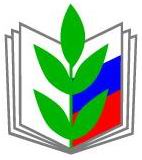 ННачальнику отдела образования администрации Сосковского района ПРОФСОЮЗ РАБОТНИКОВНАРОДНОГО ОБРАЗОВАНИЯ И НАУКИРОССИЙСКОЙ ФЕДЕРАЦИИ(ОБЩЕРОССИЙСКИЙ ПРОФСОЮЗ ОБРАЗОВАНИЯ)ОРЛОВСКАЯ ОБЛАСТНАЯ ОРГАНИЗАЦИЯ
ОБЛАСТНОЙ КОМИТЕТ ПРОФСОЮЗА
302035, г. Орел,  ул. Октябрьская, д.35                 
тел. (8-4862) 76-45-22, 76-41-89, 76-10-57;факс (8-4862) 76-19-58E-mail: proforel@yandex.ru   http://www.ed-union.ruПредседателям местных и первичных организаций Профсоюза